附件1：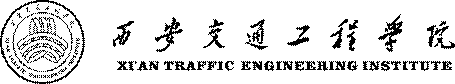 实验项目指导书《xxxxxxx》（实验课程名称）教务处制实验项目名称（黑体、小三、1.5倍行距、居中）一、实验项目：（一级标题：黑体、小四号、全文1.5倍行距）实验学时：（正文：宋体、小四号、首行缩进2字符。下同）实验类型：每组人数：  人/组二、实验目的及要求正文部分三、实验主要仪器设备正文部分四、实验内容正文部分五、实验实施步骤（一）二级标题（黑体、小四号、首行缩进2字符。下同）1.三级标题（黑体、小四号、首行缩进2字符。下同）正文部分2.三级标题3.┄┄（二）二级标题（三）┄┄六、思考问题正文部分七、实验报告要求正文部分（明确学生实验报告的内容和具体要求）八、实验成绩评定办法根据学校《实验教学管理办法》（西交院教【2020】70号）规定执行。（1.演示性、验证性、综合性及其他类型实验主评分点为：原理描述、实验流程、调试过程、数据记录、解决问题能力、资料搜集、实验结果、实验效果等。2.设计性和创新性实验主评分点为：方案论证与设计、方案实施、调试过程、、数据记录、解决问题能力、资料搜集、实验结果、实验效果等）编写单位：编写教师：适用专业：编写日期：